MondayTuesdayWednesdayThursdayFriday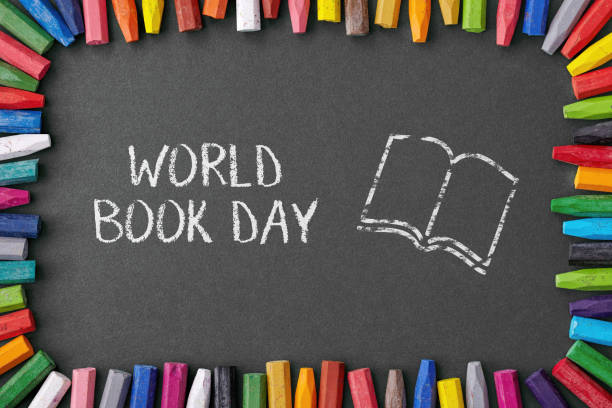 2. Today is World Book Day. Come to nursery dressed as your favourite book character and get involved with lots of story-based activities.3. Today we will be exploring a wildlife themed stuff tray and learning about different habitats. 6. Today we will be making flower sensory bottles 7.  Today we will be using vegetables to create flowers. 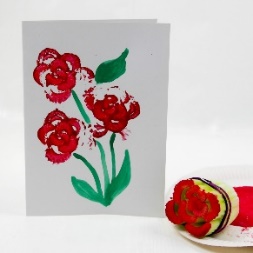 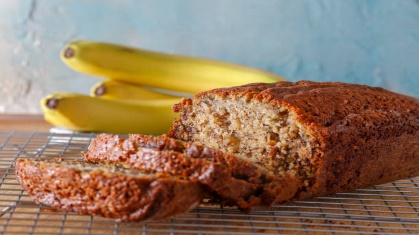 10. Today we will be baking banana loaf in cooking club. 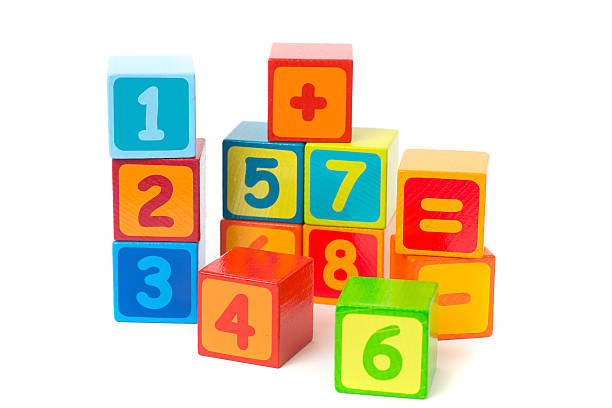 14. Today is International Maths Day. We will be exploring lots of numbers and shape activties today. 15. Come and join us for a Mother’s Day Tea Party Stay & Play 4:30-5:30 in the garden.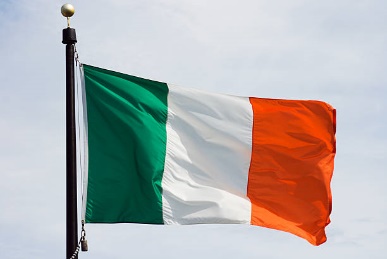 17. St. Patricks Day & Red Nose Day.Today we will be making flags of Ireland and having a red themed day. Wear red clothes to nursery today.20. Today we will be learning all about Spring and making crafts. 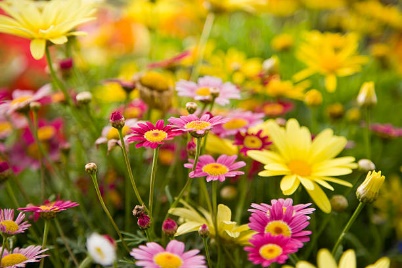 . 22. Today we will be planting our own sunflowers and learning about the life cycle of a flower. 23.  Today we will be making heart shaped biscuits.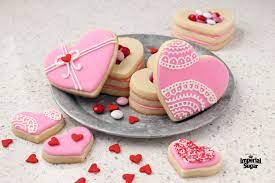 27.  Today we will be learning about Ramadan.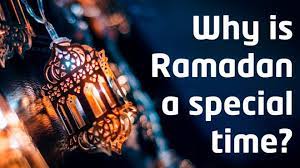 29. Today we will be making fruit salad for our families 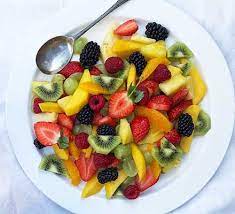 31.  Today we will be making a healthy smoothie. 